REGULAMIN NABORU DO BURSY MIEDZYSZKOLNEJ W KROŚNIENa podstawie:Ustawy z dnia 14 grudnia 2016 r. Prawo oświatowe (Dz.U. 2021, poz. 1082) Rozporządzenie Ministra Edukacji Narodowej z dnia 21 sierpnia 2019 roku                           w sprawie przeprowadzania postępowania rekrutacyjnego oraz postępowania uzupełniającego do publicznych przedszkoli, szkół, placówek i centrów (Dz. U. z 2019 poz. 1737).Rozporządzenia Ministra Edukacji Narodowej z dnia 11 sierpnia 2017 roku w sprawie publicznych placówek oświatowo-wychowawczych, młodzieżowych ośrodków wychowawczych, młodzieżowych ośrodków  socjoterapii, specjalnych ośrodków szkolno-wychowawczych, specjalnych ośrodków wychowawczych, ośrodków rewalidacyjno-wychowawczych oraz placówek zapewniających opiekę                i wychowanie uczniom w okresie pobierania nauki poza miejscem stałego zamieszkania (Dz. U. z 2017 poz. 1606).Uchwały nr XL/837/17 Rady Miasta w Krosna z dnia z 28 lutego 2017 roku w sprawie określenia kryteriów w postępowaniu rekrutacyjnym do Bursy Międzyszkolnej w Krośnie, ustalenia liczby punktów za te kryteria oraz dokumentów niezbędnych do ich potwierdzeniaUchwały nr IX/232/19 Rady Miasta Krosna z dnia 30 maja 2019 roku  zmieniająca uchwałę w sprawie określenia kryteriów w postępowaniu rekrutacyjnym do Bursy Międzyszkolnej w Krośnie, ustalenia liczby punktów za te kryteria oraz dokumentów niezbędnych do ich potwierdzenia.Zarządzenia Dyrektora Placówek Oświatowych w Krośnie nr 13/2023 r.                             w sprawie wprowadzenia Regulaminu naboru do Bursy Międzyszkolnej w Krośnie.ZASADY PRZYJĘCIA DO PLACÓWKI§ 1O przyjęcie do zamieszkania w Bursie Międzyszkolnej w Krośnie  mogą ubiegać się  uczniowie klas VII i VIII szkół podstawowych i szkół ponadpodstawowych. § 2W przypadku większej liczby kandydatów niż liczba miejsc w bursie, na pierwszym etapie postępowania rekrutacyjnego do Bursy Międzyszkolnej w Krośnie brane są pod uwagę łącznie następujące kryteria:W przypadku kandydata niepełnoletniego:wielodzietność rodziny kandydata – 5 pkt.niepełnosprawność kandydata - 5 pkt.niepełnosprawność jednego z rodziców kandydata -5 pkt.niepełnosprawność obojga rodziców kandydata - 5 pkt.niepełnosprawność rodzeństwa kandydata - 5 pkt.samotne wychowywanie kandydata w rodzinie - 5 pkt.objęcie kandydata pieczą zastępczą - 5 pkt.W przypadku kandydata pełnoletniego:wielodzietność rodziny kandydata - 5 pkt.niepełnosprawność kandydata - 5 pkt.niepełnosprawność dziecka kandydata - 5 pkt.niepełnosprawność innej osoby bliskiej, nad którą kandydat sprawuje opiekę - 5 pkt.samotne wychowywanie dziecka przez kandydata - 5 pkt.Kryteria określone przez organ prowadzący obejmujące zarówno kandydatów niepełnoletnich i pełnoletnich:zamieszkiwanie kandydata w odległości powyżej 20 km lub utrudniony dojazd do           wybranej szkoły- 5 pkt.posiadanie tytułu laureata lub finalisty ogólnopolskiej olimpiady przedmiotowej oraz laureata konkursu przedmiotowego o zasięgu wojewódzkim lub ponad wojewódzkim, przeprowadzanych zgodnie z przepisami wydanymi na podstawie art. 22 ust. 2 pkt 8 ustawy o systemie oświaty – 2 pkt, posiadanie rodzeństwa, które jest wychowankiem bursy – 2 pkt, udział w kadrze na szczeblu co najmniej wojewódzkim w dowolnej dyscyplinie sportu – 2 pkt, udział w wolontariacie w roku szkolnym poprzedzającym rok, na który odbywa się rekrutacja – 2 pkt,§ 3W przypadku równorzędnych wyników uzyskanych przez kandydatów w postępowaniu rekrutacyjnym (etap I) lub jeżeli po jego zakończeniu bursa nadal będzie dysponowana wolnymi miejscami, w postępowaniu rekrutacyjnym uzupełniającym (etap II) brana będzie pod uwag kolejność zgłoszeń (dzień i godzina złożenia wniosku).TERMINY POSTĘPOWANIA REKRUTACYJNEGO§ 4Harmonogram rekrutacji do Bursy Międzyszkolnej  w Krośnie zawierający terminy postępowania rekrutacyjnego oraz składania dokumentów wprowadzony zostanie Zarządzeniem Dyrektora Zespołu Placówek Oświatowych w Krośnie oraz podany do publicznej wiadomości na stronie internetowej Zespołu Placówek Oświatowych 
w Krośnie .KOMISJA REKRUTACYJNA§ 5Postępowanie rekrutacyjne do Bursy Międzyszkolnej w Krośnie przeprowadza Komisja Rekrutacyjna powołana przez Dyrektora Zespołu Placówek Oświatowych w Krośnie.§ 6W skład Komisji Rekrutacyjnej wchodzi:Przewodniczący Komisji Rekrutacyjnej.Co najmniej dwóch członków Rady Pedagogicznej.§ 7Do zadań Komisji Rekrutacyjnej należy:Ustalenie wyników postepowania rekrutacyjnego i podanie do publicznej wiadomości imiennej listy kandydatów zakwalifikowanych i kandydatów niezakwalifikowanych.Ustalenie i podanie do publicznej wiadomości imiennej listy kandydatów przyjętych i kandydatów nieprzyjętych.Podanie do wiadomości informacji o liczbie wolnych miejsc ( strona internetowa Zespół Placówek Oświatowych w Krośnie (vyfqaav.cluster028.hosting.ovh.net))Sporządzenie protokołu z postepowania rekrutacyjnego.§ 8Listy, o których mowa w § 7 pkt 1, 2 podaje się: do publicznej wiadomości poprzez umieszczenie ich w widocznym miejscu (hol główny) w siedzibie Zespołu Placówek Oświatowych w Krośnie , ul. Bohaterów Westerplatte 20 A.DOKUMENTY WYMAGANE W POSTEPOWANIU REKRUTACYJNYM§ 9W postepowaniu rekrutacyjnym do Bursy Międzyszkolnej w Krośnie  wymagane jest złożenie następujących dokumentów:Wniosek o przyjęcie do Bursy Międzyszkolnej wraz z oświadczeniami potwierdzającymi spełnianie przez kandydata kryteriów- Załącznik nr1Dokumenty można skradać:drogą mailową - pobrany ze strony Zespołu Placówek Oświatowych w Krośnie  dokument Dokumenty – Zespół Placówek Oświatowych w Krośnie (vyfqaav.cluster028.hosting.ovh.net) wypełniony i podpisany  przez rodzica wychowanka niepełnoletniego lub wychowanka pełnoletniego, należy zeskanować i przestać na adres: bursakrosno@poczta.onet.pl;drogą pocztową - oryginały wypełnionych i podpisanych dokumentów należy przestać na adres: Zespół Placówek Oświatowych w Krośnie (decyduje data stempla pocztowego);w sekretariacie Zespołu  Placówek Oświatowych w Krośnie ul. Bohaterów Westerplatte 20A , od poniedziałku do piątku w godz. 07.00-15.00.POŚWIADCZENIE DOKUMENTÓW§ 10Kandydat, który spełnia kryteria wymienione w §2 zobowiązany jest do przedstawienia dokumentów potwierdzających ten fakt. Dopuszcza się składanie dokumentów w postaci kopii poświadczonej za zgodność z oryginałem przez rodzica kandydata niepełnoletniego lub pełnoletniego kandydata.§ 11Oświadczenia, o których mowa w § 10 skrada się pod rygorem odpowiedzialności karnej za skradanie fałszywych zeznań, o kt6rych mowa wart. 233 § 1 ustawy z dnia 6 czerwca 1997 r. Kodeks karny (Dz. U. z 2022 r., poz. 1138). Składający oświadczenie jest obowiązany do zawarcia w nim klauzuli następującej treści:„Jestem świadomy odpowiedzialności karnej za złożenie fałszywego oświadczenia.” Klauzula ta zastępuje pouczenie organu o odpowiedzialności karnej za składanie fałszywych zeznań.PROCEDURA ODWOŁAWCZA§ 12W postępowaniu rekrutacyjnym do Bursy Międzyszkolnej w Krośnie obowiązuje następująca procedura odwoławcza:W terminie 7 dni od dnia podania do publicznej wiadomości listy kandydatów przyjętych i nieprzyjętych, o których mowa w § 7, rodzic kandydata niepełnoletniego lub pełnoletni kandydat , może wystąpić do komisji rekrutacyjnej z wnioskiem o sporządzenie uzasadnienia odmowy przyjęcia kandydata do bursy.Komisja sporządza uzasadnienie w terminie 5 dni od dnia wystąpienia rodzica lub kandydata pełnoletniego z wnioskiem, o którym mowa w ust. 1.Uzasadnienie musi zawierać przyczyny odmowy przyjęcia, w tym najniższą liczb punktów, która uprawniała do przyjęcia oraz liczbę punktów, którą kandydat uzyskał w postępowaniu rekrutacyjnym.Rodzic kandydata lub kandydat pełnoletni może wnieść do Dyrektora ZPO
w Krośnie odwołanie od rozstrzygnięcia komisji rekrutacyjnej, w terminie 7 dni od dnia otrzymania uzasadnienia.Dyrektor Bursy Międzyszkolnej w Krośnie rozpatruje odwołanie                               od rozstrzygnięcia komisji rekrutacyjnej w terminie 7 dni od dnia otrzymania odwołania.Załącznik nr 1 	Urząd Miasta Krosna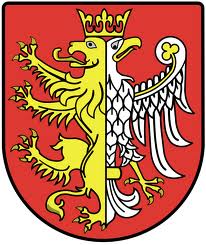 	Wydział Edukacji	ul. Lwowska 28a	38-400 Krosno	edu@um.krosno.pl
						         	    Krosno, dn. ......................................................................................................Imię i nazwisko rodzica/prawnego opiekuna...............................................................Miejsce zamieszkania rodzica/prawnego opiekuna...............................................................Miejsce zameldowania stałego rodzica/prawnego opiekuna...............................................................Telefon kontaktowy...............................................................Adres mailowyPODANIE
o przyjęcie do Bursy Międzyszkolnej w Krośniew roku szkolnym …………………………Proszę o przyjęcie kandydata...............................................................................................		(imię / imiona i nazwisko)urodzonego ..................................... w ................................. PESEL .............................,		    (data urodzenia)                         (miejsce urodzenia)zamieszkałego .......................................................................................................................			(ulica, numer domu i lokalu, kod, miejscowość, województwo)oraz zameldowanego na pobyt stały  ........................................................................................						(ulica, numer domu i lokalu, kod, miejscowość, województwo)Oświadczam, że w roku szkolnym 2023/2024 kandydat będzie kontynuował naukę/ubiegał się* o przyjęcie do klasy………….. w ……………..…..    (nazwa szkoły)………………………………              (podpis rodzica/opiekuna prawnego)*niepotrzebne skreślićLp.Kryteria wymagające pisemnego potwierdzeniaPotwierdzenie spełnienia kryteriów1 .Wielodzietność rodziny kandydata – czyli rodzina wychowująca 3 i więcej dzieciOświadczenie o wielodzietności rodziny kandydata2.Niepełnosprawność kandydataNiepełnosprawność rodzeństwa kandydataOrzeczenie o niepełnosprawnościOrzeczenie z Poradni Psychologiczno-Pedagogicznej  o potrzebie kształcenia specjalnego wydane ze względu na niepełnosprawność. 3.Niepełnosprawność jednego z rodziców kandydata.Niepełnosprawność obojga rodziców kandydataOrzeczenie o niepełnosprawności4.Samotne wychowywanie kandydata w rodzinie- oznacza wychowywanie dziecka przez pannę, kawalera, wdowę, wdowca, osobę pozostającą w separacji orzeczonej prawomocnym wyrokiem sądu, osobę rozwiedzioną, chyba, że osoba taka wychowuje wspólnie co najmniej jedno inne dziecko z jego rodzicemPrawomocny wyrok sądu rodzinnego orzekający rozwód lub separację lub akt zgonu lub oświadczenie o samotnym wychowywaniu dziecka oraz o nie wychowywaniu żadnego dziecka wspólnie z jego rodzicem5.Objęcie kandydata niepełnoletniego pieczą zastępcząPostanowienie sądowe6.Objęcie rodziny kandydata pomocą ośrodka pomocy społecznej w bieżącym roku kalendarzowym Zaświadczenie z ośrodka pomocy społecznej